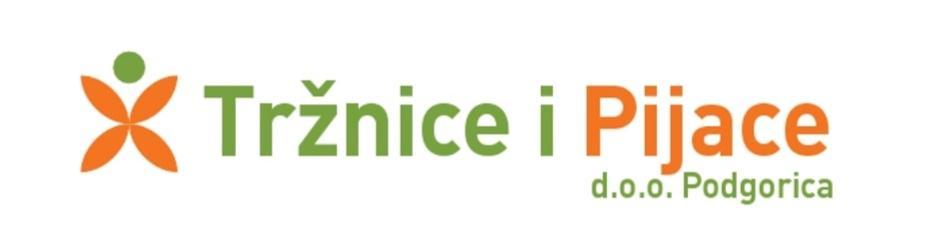 Na osnovu Uredbe o prodaji i davanju u zakup stvari u državnoj imovini („Sl.list CG“ 44/10) i Odluke o raspisivanju javnog poziva Odbora direktora Društva broj 507 od 25.januara 2022.godine, raspisuje seJAVNI POZIV BROJ 07/22za davanje u zakup lokacija u okviru  gabarita objekta T.C. “Pobrežje” za postavljanje privremenih objekata, prikupljanjem ponudaPredmet javnog poziva je davanje u zakup lokacija u okviru gabarita objekta T.C. “Pobrežje”, koji se nalazi u ulici Bratstva jedinstva u Podgorici, na KP 4373/1 KO Podgorica III,  za postavljanje privremenih objekata za obavljanje trgovine, usluge ili ugostiteljske djelatnosti, osim one koja zahtijeva korišćenje dimnjaka za pripremu hrane i to: 	Lokacija broj 4 za postavljanje privremenog objekta površine 9,08m². Minimalna cijena zakupa iznosi 18,00 eura/m², bez PDV-a. Minimalna cijena se odnosi na mjesečni zakup po m² lokacije za postavljanje privremenog objekta, bez obračunatog PDV-a. Zakupnina se plaća mjesečno. U cijenu zakupa nijesu uračunati zavisni troškovi (električna energija, voda i dr.). Za objekte sa kontrolnim brojilima, isti će se obračunavati kao posebni troškovi na osnovu obračunatog utroška električne energije i drugo.Dimenzije, izgled i tehnički opis privremenog objekta definisani su tenderskom dokumentacijom. Na ime otkupa tenderske dokumentacije treba uplatiti iznos od 10,00(deset) eura, na žiro račun “Tržnice i pijace”d.o.o. Podgorica broj 535-20701-56 kod Prve banke CG, sa naznakom da se uplata vrši “za otkup tenderske dokumentacije po pozivu 07/22”. Tenderska dokumentacija se može preuzeti neposredno u prostorijama uprave “Tržnice i pijace”d.o.o., ulica Oktobarske revolucije br.124, svakog radnog dana u periodu od 08.00 do 14.00 časova.Ponude se predaju u zatvorenim kovertama sa naznakom „Za prikupljanje ponuda po javnom pozivu broj 07/22 – ne otvarati”, počev od 13.04.2022.godine, svakog radnog dana od 07.00 do 14.45 časova, zaključno sa 20.04.2022.godine u 10 časova, neposrednom predajom na arhivi “Tržnice i pijace”d.o.o. Podgorica, u ulici Oktobarske revolucije br.124. Na koverti treba da stoje osnovni podaci o ponuđaču (ime i prezime/naziv i adresa/sjedište ponuđača).Ponuda mora biti dostavljena u štampanoj formi i treba da sadrži: ime i prezime, adresa stanovanja, matični broj, odnosno broj lične karte ili pasoša, broj telefona-za fizička lica,naziv i sjedište, broj telefona - za pravna lica,oznaku prodajnog mjesta (broj lokacije na koju se ponuda odnosi),ponuđenu cijenu izraženu u eurima/m², na mjesečnom nivou,broj žiro računa za vraćanje depozita, pečat i potpis ovlašćenog lica za pravna lica, potpis za fizička lica. Obaveza učesnika postupka:Učesnici postupka su u obavezi da dostave: potvrdu o registraciji iz Centralnog registra Privrednih subjekata za domaća, odnosno dokaz o registraciji nadležnog organa matične države stranog ponuđača za strana lica – za pravna lica.Učesnici postupka su dužni da kao garanciju učešća dostave dokaz o uplaćenom depozitu u iznosu od 200,00 eura na žiro račun „Tržnice i pijace“ d.o.o. Podgorica, broj 535-20701-56, uz napomenu da se uplata vrši na ime „depozit za učešće po javnom pozivu 07/22“.  Prvorangiranom ponuđaču iznos uplaćenog depozita će biti uračunat u iznos zakupa, a ponuđačima koji nijesu uspjeli u postupku po javnom pozivu izvršiće se povraćaj uplaćenog depozita u roku od 30 (trideset) dana od dana sprovedenog postupka. Sva priložena dokumentacija dostavlja se u originalu ili ovjerenoj kopiji. Pravo učestvovanja po javnom pozivu nemaju ponuđači koji imaju neizmirene obaveze po osnovu ugovora o zakupu, prema ovom privrednom društvu.Pojedinačna ponuda se može odnositi samo na jednu lokaciju. Za konkretno lokaciju isto lice može podnijeti samo jednu ponudu ili će se u suprotnom uzeti u obzir ponuda sa najvećom ponuđenom cijenom. Istim ponuđačem se smatra i pravno lice, ukoliko je osnivač ili izvršni direktor u pravnom licu, kao fizičko lice dostavilo ponudu. Neblagovremene, nepotpune i neuredne ponude neće se razmatrati. Kriterijum za izbor najpovoljnije ponudePonuđena cijena ……............................................................................................100 bodovaPrvorangirana ponuda dobija 100 bodova, a ostale proporcionalni broj bodova u odnosu na prvorangiranu ponudu. U slučaju da se dostave dvije ili više ponuda sa istom cijenom prednost ima ponuda koja je prva protokolisana (zavedena na arhivi).Vrijeme i mjesto javnog otvaranja ponudaJavno otvaranje ponuda će se održati u upravnoj zgradi „Tržnice i pijace“ d.o.o. Podgorica, ulica  Oktobarske revolucije broj 124, dana 20.04.2022.godine u 10.05h.Otvaranju ponuda mogu prisustvovati učesnici postupka ili ovlašćeni predstavnici. Rok za donošenje odluke i zaključenje ugovoraUčesnici postupka biće obaviješteni o ishodu istog najkasnije u roku od 8 (osam) dana od dana otvaranja ponuda. Prvorangirani ponuđač je dužan da u roku od 8 (osam) dana od dana prijema odluke o utvrđivanju rang liste dostavljenih ponuda, dostavi idejno rješenje objekta (3D prikaz, izgled, opis materijala i drugo), urađeno u skladu sa tenderskom dokumentacijom, a na koje će mišljenje dati Glavni gradski arhitekta.Nakon dobijanja saglasnosti na idejno rješenje od strane Glavnog gradskog arhitekte, u roku od 8 (osam) dana, sa najpovoljnijim ponuđačem, zaključiće se ugovor o zakupu na određeno vrijeme, od 12 mjeseci, sa mogućnošću produženja. Prilikom zaključenja ugovora o zakupu, prvorangirani ponuđač je u obavezi da uplati depozit u iznosu 3(tri) mjesečne zakupnine.  Ukoliko prvorangirani ponuđač odustane (u obavezi je da dostavi izjavu o odustajanju ovjerenu kod notara) ili ne dostavi idejno rješenje, na isto ne dobije saglasnost Glavnog gradskog arhitekte, ne uplati depozit prilikom zaključenja ugovora, odnosno ne zaključi ugovor o zakupu, gubi pravo na zakup lokacije i nema pravo na povraćaj depozita uplaćenog prilikom predaje ponude, a ugovor se zaključuje sa drugorangiranim ponuđačem, pod istim uslovima. Ukoliko i drugorangirani ponuđač odustane, odnosno ne ispuni uslove iz prethodnog stava Javni poziv će se smatrati neuspjelim za konkretnu lokaciju.Napomena: Bliža obavještenja po osnovu javnog poziva, podizanja tenderske dokumentacije i obilaska lokacije, mogu se dobiti na broj telefona: 020 625 424, 069-370-114 ili putem e-maila: pijacepg@t-com.me svakog radnog dana u periodu od 08.00-14.00 časova. 